ONG CONECTANDO SORRISOS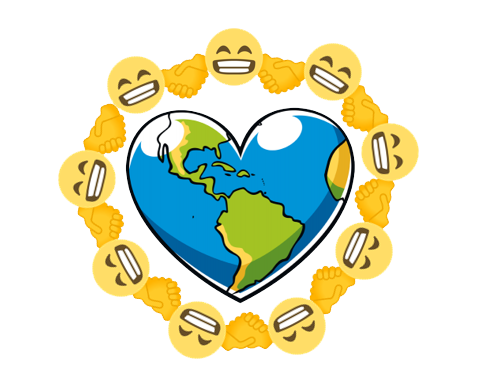 CONCURSO DIA DAS CRIANÇAS 2020Ficha de InscriçãoDados do ResponsávelNOME COMPLETO:CPF:RG:ENDEREÇO:TELEFONE PARA CONTATO:Dados do ParticipanteNOME COMPLETO:RG (se houver):DATA DE NASCIMENTO:ESCOLA:Neste ano, para todos os fins de direito, autorizo o uso da imagem do menor inscrito no concurso, pela Ong Conectando Sorrisos e seus patrocinadores/parceiros para fins de divulgação em caráter definitivo e gratuito.____________________________________________________Assinatura do ResponsávelA inscrição no concurso atesta que o candidato concorda com todos os termos do regulamento disponível em www.conectandosorrisos.com/concurso.Em caso de dúvidas, nos contate via inbox do Facebook da página Ong Conectando Sorrisos ou por WhatsApp (24) 99869-7651.